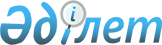 Об установлении водоохранных зон и водоохранных полос реки Иртыш и проток в районе села Ново-Явленка в створе земельных участков, предоставляемых товариществу с ограниченной ответственностью "ВЕРФ-строй" для проведения разведки с последующей добычей песчано-гравийной смеси, на территории города Усть-Каменогорск Восточно-Казахстанской области и режима их хозяйственного использованияПостановление Восточно-Казахстанского областного акимата от 22 июля 2020 года № 248. Зарегистрировано Департаментом юстиции Восточно-Казахстанской области 4 августа 2020 года № 7431
      Примечание ИЗПИ.

      В тексте документа сохранена пунктуация и орфография оригинала.
      В соответствии со статьями 39, 116, 125, 145-1 Водного кодекса Республики Казахстан от 9 июля 2003 года, подпунктом 8-1) пункта 1 статьи 27 Закона Республики Казахстан от 23 января 2001 года  "О местном государственном управлении и самоуправлении в  Республике Казахстан", на основании утвержденной проектной документации и в целях поддержания водных объектов в состоянии, соответствующем санитарно-гигиеническим и экологическим требованиям, для предотвращения загрязнения, засорения и истощения поверхностных вод, а также сохранения растительного и животного мира, Восточно-Казахстанский областной акимат ПОСТАНОВЛЯЕТ:
      1. Установить:
      1) водоохранные зоны и водоохранные полосы реки Иртыш и проток в районе села Ново-Явленка в створе земельных участков, предоставляемых товариществу с ограниченной ответственностью "ВЕРФ-строй" для проведения разведки с последующей добычей песчано-гравийной смеси, на территории города Усть-Каменогорск Восточно-Казахстанской области согласно приложению к настоящему постановлению;
      2) специальный режим хозяйственного использования на территории водоохранных зон и режим ограниченной хозяйственной деятельности на территории водоохранных полос реки Иртыш и проток в районе села Ново-Явленка в створе земельных участков, предоставляемых товариществу с ограниченной ответственностью "ВЕРФ-строй" для проведения разведки с последующей добычей песчано-гравийной смеси, на территории города Усть-Каменогорск Восточно-Казахстанской области согласно действующему законодательству Республики Казахстан.
      2. Управлению природных ресурсов и регулирования природопользования Восточно-Казахстанской области передать утвержденную проектную документацию акиму города Усть-Каменогорск для принятия мер в соответствии с установленной законодательством Республики Казахстан компетенцией и специально уполномоченным государственным органам для учета в государственном земельном кадастре и для осуществления государственного контроля за использованием и охраной водного фонда и земельных ресурсов.
      3. Управлению природных ресурсов и регулирования природопользования области в установленном законодательством Республики Казахстан порядке обеспечить:
      1) государственную регистрацию настоящего постановления в территориальном органе юстиции;
      2) в течение десяти календарных дней после государственной регистрации настоящего постановления направление его копии на официальное опубликование в периодические печатные издания, распространяемые на территории области;
      3) размещение настоящего постановления на интернет-ресурсе акима Восточно-Казахстанской области после его официального опубликования. 
      4. Контроль за исполнением настоящего постановления возложить на заместителя акима области по вопросам агропромышленного комплекса. 
      5. Настоящее постановление вводится в действие по истечении десяти календарных дней после дня его первого официального опубликования.
      "СОГЛАСОВАНО" 
Исполняющий обязанности руководителя 
Ертисской бассейновой инспекции 
по регулированию использования 
и охране водных ресурсов 
Комитета по водным ресурсам 
Министерства экологии, геологии 
и природных ресурсов Республики Казахстан 
_____________________ М. Иманжанов 
"_____" __________________ 2020 года Водоохранные зоны и водоохранные полосы реки Иртыш и проток в районе села Ново-Явленка в створе земельных участков, предоставляемых товариществу с ограниченной ответственностью "ВЕРФ-строй" для проведения разведки с последующей добычей песчано-гравийной смеси, на территории города Усть-Каменогорск Восточно-Казахстанской области
      Примечание:
      Границы и ширина водоохранных зон и водоохранных полос отражены в картографическом материале утвержденной проектной документации.
					© 2012. РГП на ПХВ «Институт законодательства и правовой информации Республики Казахстан» Министерства юстиции Республики Казахстан
				
      Аким  Восточно-Казахстанской области 

Д. Ахметов
Приложение к постановлению 
Восточно-Казахстанского 
областного акимата 
от 22 июля 2020 года № 248
Водный объект,

его участок
Водоохранные зоны
Водоохранные зоны
Водоохранные зоны
Водоохранные полосы
Водоохранные полосы
Водоохранные полосы
Водный объект,

его участок
Протяжен-ность, км
Площадь, га
Ширина,м
Протяжен-ность, км
Площадь, га
Ширина, м
1
2
3
4
5
6
7
Река Иртыш 

Протока № 1

правый берег
-

-
120,0

44,2
500

500
2,55

4,76
8,75

17,75
35

35
левый берег
0,8
120,0
500
2,43
8,5
Протока № 2

правый берег
 

1,67
 

129,7
 

500
 

5,06
 

18,2
 

35